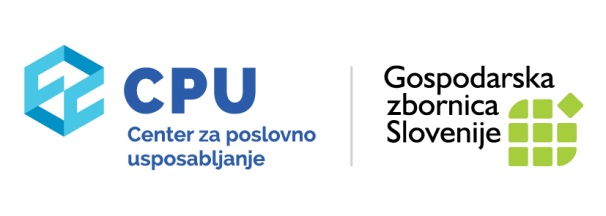 Ponudbeni predračunPonudbeni predračunCenter za poslovno usposabljanjeKardeljeva ploščad 27a1000 LjubljanaIdentifikacijska številka: SI 688 27 075Matična številka: 508 3443Predmet:Priprave za DPN nnELI (izvajalec del pod napetostjo) (ZRZ_ D-5/008) in BPN nnELI (izvajalec del v bližini delov pod napetostjo) nizkonapetostnih električnih inštalacij (ZRZ_ D-5/007)Priprave za DPN nnELI (izvajalec del pod napetostjo) (ZRZ_ D-5/008) in BPN nnELI (izvajalec del v bližini delov pod napetostjo) nizkonapetostnih električnih inštalacij (ZRZ_ D-5/007)Rok plačila: 4. 12. 2022Trajanje:6. 12. 2022 od 14.00 do 16.15Cena:115,00 EUR + 22 % DDV (skupaj 140,30 EUR)/osebo 115,00 EUR + 22 % DDV (skupaj 140,30 EUR)/osebo Znesek nakažite na TRR: 0201 1001 4816 764, Banka: Nova Ljubljanska banka d.d.IBAN: SI56 0201 1001 4816 764, SWIFT: LJBASI2XZnesek nakažite na TRR: 0201 1001 4816 764, Banka: Nova Ljubljanska banka d.d.IBAN: SI56 0201 1001 4816 764, SWIFT: LJBASI2XZnesek nakažite na TRR: 0201 1001 4816 764, Banka: Nova Ljubljanska banka d.d.IBAN: SI56 0201 1001 4816 764, SWIFT: LJBASI2XPri plačilu navedite sklic:4019-7405